SWARNANDHRA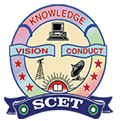 COLLEGE OF ENGINEERING AND TECHNOLOGY(AUTONOMOUS)(Approved by AICTE, Affiliated to JNTU,Kakinada)           SEETHARAMPURAM,NARSAPUR-534280.W.G.DT.,DEPARTMENT OF COMPUTER SCIENCE AND ENGINEERINGDt: 11-12-2018CSE DEPARTMENT L	ABORATORYSTOTAL SYSTEMS CSE LABS :279HEAD OF THE DERPARTMENTCSE LABORATORY : ICSE LABORATORY : ICSE LABORATORY : ICSE LABORATORY : ICSE LABORATORY : ICSE LABORATORY : IS.NoTotal No.of SystemsSystem CompanyRam CapacityHard Disk CapacityProcessor133Lenovo Think Centre1.00 GB160 GB26-Systems GENUINE INTEL(R) CPU 2140 @ 1.60 GHZ,7 –Systems INTEL(R)PENTIUM(R) 4 CPU 3.00 GHZCSE LABORATORY : IICSE LABORATORY : IICSE LABORATORY : IICSE LABORATORY : IICSE LABORATORY : IICSE LABORATORY : II233Lenovo Think Centre4.00 GB320 GBPentium(R) Dual-Core CPU E5400 @ 2.70 GHZCSE LABORATORY SERVER ROOM  I & IICSE LABORATORY SERVER ROOM  I & IICSE LABORATORY SERVER ROOM  I & IICSE LABORATORY SERVER ROOM  I & IICSE LABORATORY SERVER ROOM  I & IICSE LABORATORY SERVER ROOM  I & II301IBM4.00GB160 GBINTEL(R)PENTIUM(R) 4 CPU 3.00 GHZCSE LABORATORY : IIICSE LABORATORY : IIICSE LABORATORY : IIICSE LABORATORY : IIICSE LABORATORY : IIICSE LABORATORY : III433Lenovo Think Centre2.00 GB320 GBPentium(R) Dual-Core CPU E5400 @ 2.70 GHZCSE LABORATORY : IVCSE LABORATORY : IVCSE LABORATORY : IVCSE LABORATORY : IVCSE LABORATORY : IVCSE LABORATORY : IV533HP1.00 GB160 GBIntel Core 2 Duo ProcessorCSE LABORATORY SERVER ROOM  III & IVCSE LABORATORY SERVER ROOM  III & IVCSE LABORATORY SERVER ROOM  III & IVCSE LABORATORY SERVER ROOM  III & IVCSE LABORATORY SERVER ROOM  III & IVCSE LABORATORY SERVER ROOM  III & IV61HP4.00 GB250 GBCSE LABORATORY : VCSE LABORATORY : VCSE LABORATORY : VCSE LABORATORY : VCSE LABORATORY : VCSE LABORATORY : V733Lenovo Think Centre4.00 GB320 GB17-Systems Pentium(R) Dual-Core CPU E5400 @ 2.70 GHZ,16-Systems Intel(R)Core(TM) 2 Duo CPU E7500 @ 2.93 GHZCSE LABORATORY : VICSE LABORATORY : VICSE LABORATORY : VICSE LABORATORY : VICSE LABORATORY : VICSE LABORATORY : VICSE LABORATORY : VICSE LABORATORY : VIS.NoTotal No.of SystemsSystem CompanyRam CapacityHard Disk CapacityHard Disk CapacityProcessorProcessor833Lenovo ThinkCentre17-SYSTEM2.00GB16-SYSTEMS 4.00 GB17-SYSTEM320 GB16-SYSTEMS500 GB17-SYSTEM320 GB16-SYSTEMS500 GB17-Systems Pentium(R) Dual-Core CPU E5400 @ 2.70 GHZ, 16-Systems Intel(R) Core(TM)    i3-4170 @ 3.70 GHZ17-Systems Pentium(R) Dual-Core CPU E5400 @ 2.70 GHZ, 16-Systems Intel(R) Core(TM)    i3-4170 @ 3.70 GHZCSE LABORATORY SERVER ROOM V & VICSE LABORATORY SERVER ROOM V & VICSE LABORATORY SERVER ROOM V & VICSE LABORATORY SERVER ROOM V & VICSE LABORATORY SERVER ROOM V & VICSE LABORATORY SERVER ROOM V & VICSE LABORATORY SERVER ROOM V & VICSE LABORATORY SERVER ROOM V & VI9032- Lenovo ThinkCentre1-HP4.00 GB500 GB,250 GB500 GB,250 GBIntel(R) Core(TM)    i3-4170 @ 3.70 GHZIntel(R) Core(TM)    i3-4170 @ 3.70 GHZCSE LABORATORY : VIICSE LABORATORY : VIICSE LABORATORY : VIICSE LABORATORY : VIICSE LABORATORY : VIICSE LABORATORY : VIICSE LABORATORY : VIICSE LABORATORY : VII1030Lenovo ThinkCentre8.00 GB500 GB500 GBIntel(R) Core(TM)    i3-4170 @ 3.70 GHZIntel(R) Core(TM)    i3-4170 @ 3.70 GHZCSE LABORATORY : VIIICSE LABORATORY : VIIICSE LABORATORY : VIIICSE LABORATORY : VIIICSE LABORATORY : VIIICSE LABORATORY : VIIICSE LABORATORY : VIIICSE LABORATORY : VIII1120Lenovo ThinkCentre8.00 GB500 GB500 GBIntel(R) Core(TM)    i3-4170 @ 3.70 GHZIntel(R) Core(TM)    i3-4170 @ 3.70 GHZCSE LABORATORY : IXCSE LABORATORY : IXCSE LABORATORY : IXCSE LABORATORY : IXCSE LABORATORY : IXCSE LABORATORY : IXCSE LABORATORY : IXCSE LABORATORY : IX1220Lenovo ThinkCentre8.00 GB500 GB500 GBIntel(R) Core(TM)    i3-4170 @ 3.70 GHZIntel(R) Core(TM)    i3-4170 @ 3.70 GHZCSE STAFF ROOM-ICSE STAFF ROOM-ICSE STAFF ROOM-ICSE STAFF ROOM-ICSE STAFF ROOM-ICSE STAFF ROOM-ICSE STAFF ROOM-ICSE STAFF ROOM-I131Lenovo ThinkCentre8.00 GB8.00 GB500 GBIntel(R) Core(TM)    i3-4170 @ 3.70 GHZIntel(R) Core(TM)    i3-4170 @ 3.70 GHZCSE STAFF ROOM-IICSE STAFF ROOM-IICSE STAFF ROOM-IICSE STAFF ROOM-IICSE STAFF ROOM-IICSE STAFF ROOM-IICSE STAFF ROOM-IICSE STAFF ROOM-II141Lenovo ThinkCentre8.00 GB8.00 GB500 GBIntel(R) Core(TM)    i3-4170 @ 3.70 GHZIntel(R) Core(TM)    i3-4170 @ 3.70 GHZCSE STAFF ROOM-IIICSE STAFF ROOM-IIICSE STAFF ROOM-IIICSE STAFF ROOM-IIICSE STAFF ROOM-IIICSE STAFF ROOM-IIICSE STAFF ROOM-IIICSE STAFF ROOM-III151Lenovo ThinkCentre8.00 GB8.00 GB500 GBIntel(R) Core(TM)    i3-4170 @ 3.70 GHZIntel(R) Core(TM)    i3-4170 @ 3.70 GHZCSE STAFF ROOM-IVCSE STAFF ROOM-IVCSE STAFF ROOM-IVCSE STAFF ROOM-IVCSE STAFF ROOM-IVCSE STAFF ROOM-IVCSE STAFF ROOM-IVCSE STAFF ROOM-IV162Lenovo ThinkCentre2.00 GB,4.00 GB2.00 GB,4.00 GB350 GBIntel(R) Core(TM)    i3-4170 @ 3.70 GHZ,Pentium(R) Dual-Core CPU E5400 @ 2.70 GHZ,Intel(R) Core(TM)    i3-4170 @ 3.70 GHZ,Pentium(R) Dual-Core CPU E5400 @ 2.70 GHZ,CSE LIBRARYCSE LIBRARYCSE LIBRARYCSE LIBRARYCSE LIBRARYCSE LIBRARYCSE LIBRARYCSE LIBRARY171Lenovo ThinkCentre4.00 GB4.00 GB500 GB500 GBIntel(R) Core(TM)    i3-4170 @ 3.70 GHZ,